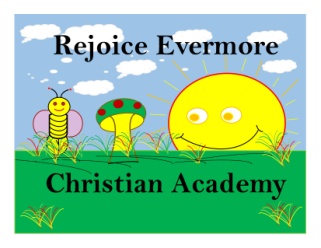 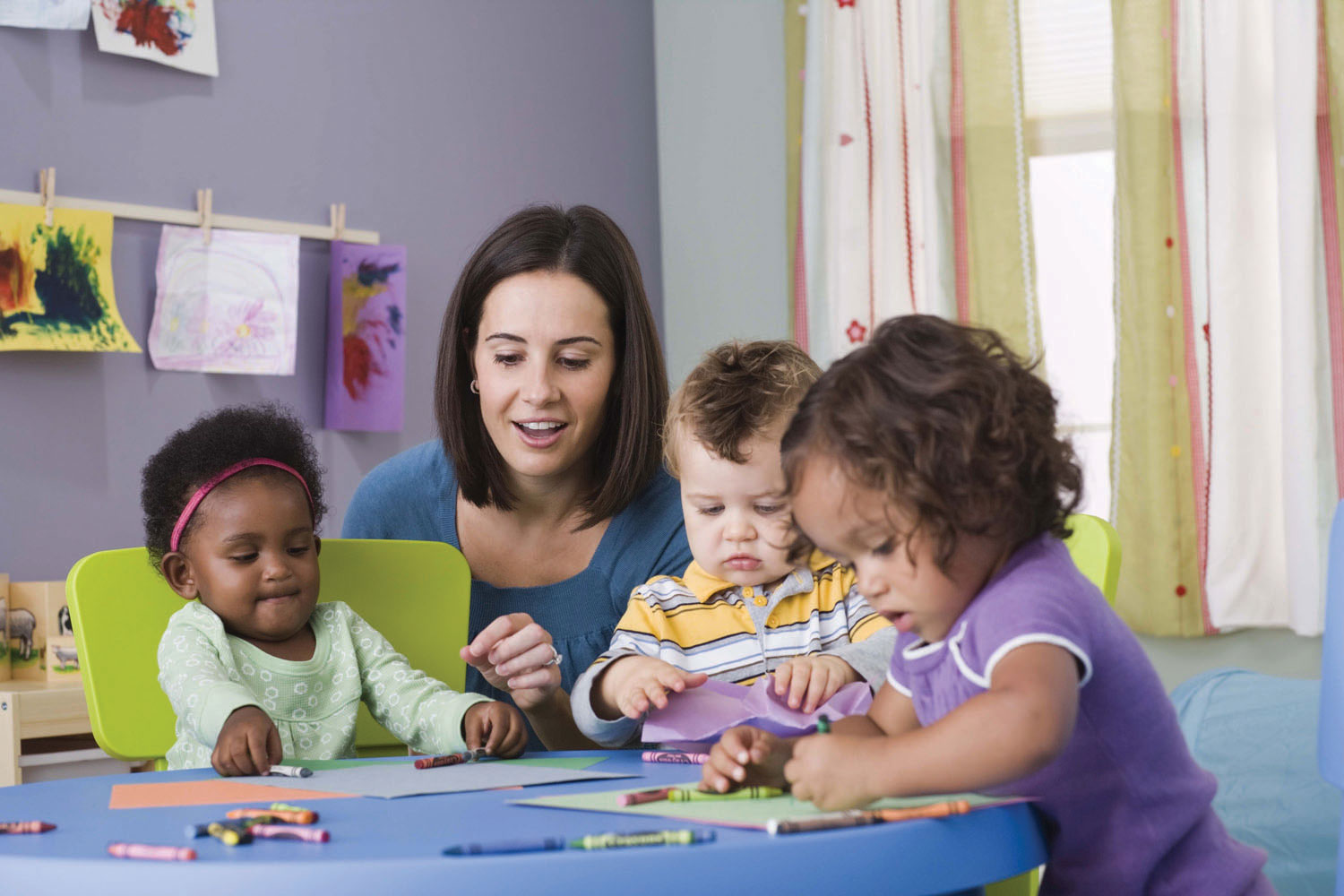 Parent HandbookUpdated December 2016Table of ContentsCheck-in/out proceduresVisitorsEmergenciesOpen Door PolicyAccountability of staffHours of Operation	7DailyHolidaysEnrollment	8-9Orientation TourAdmission RequirementsChild placementDisenrollmentWithdrawalGrievancesAttendance at the Academy	9-12Arrival and DepartureThe First DayAdjustingCombining Age LevelsRelease PolicyCourtesy CallsDrop-in PolicyClothingPersonal BelongingsJewelryHealth and Safety	12-14IllnessMedicationsAllergiesImmunizationsInjuries/Incidents	15-16Incident ReportsSevere Weather and Other unsafe ConditionsInclement WeatherHealth and Nutrition	16-17Hand washingNutritionSafetyLicensing AgencyFinancial Information	18-21Application Fee/RegistrationTuitionTransportation FeesSibling DiscountSpecial ActivitiesHolidaysPayment OptionsLate Pick-Up FeeDelinquent Accounts/Late PaymentsReturned ChecksCollection FeesAbsenceRefundsProgram Information for Children	21-22Diapering and Toilet TrainingCurriculumPre-K ProgramFirst Day of AttendanceDiscipline	22-25BitingDismissal due to Behavioral IssuesCommunication	25-26Parent/Teacher ConferencesParent Code of ConductBulletin Boards/Parent NoticesResources for ParentsVolunteeringRecord UpdatesDaily ReportsGeneral Information	26-29NaptimeTransportation/Field TripsOur StaffPicturesBirthdaysADAStaff Babysitting(Away from the Academy)Office PhonesAcknowledgement	30WELCOME!We at Rejoice Evermore Christian Academy – Where Success Matters! would like to extend a warm heart-felt welcome to you and your family for choosing us to assist with your child’s early education and care.We provide a “home away from home” learning based environment with a developmentally age-appropriate curriculum. We are dedicated to the values of respect and dignity for every child and their parent(s). It is our goal to foster an environment that will help promote growing experiences by building confidence, positive self-concept, and socialization skills, while also focusing on knowledge and independence.We value tradition and diversity while treasuring the love of children. It is our desire and responsibility to help create a playful and learning environment designed for early and continuous childhood success.Our teachers are trained and qualified professionals dedicated to helping your child achieve quality education and realize their greatest potential. We understand the trust you place within us when you enroll your child in our program, and strive to go above and beyond to exceed your expectations when it comes to quality care and education for your child.Rejoice Evermore Christian Academy – Where Success Matters! is committed to instilling a life-long love for learning, while providing a nurturing atmosphere that helps promote self image and self esteem in all children.Our PhilosophyRejoice Evermore Christian Academy – Where Success Matters! believes that parents want the best for their children and the peace of mind that their childcare provider is doing just that. We believe that all children are unique individuals and deserve unique attention to ensure they realize their greatest potential for success. We have dedicated our efforts to obtaining the highest quality resources, training, and amenities to provide exceptional childcare in an enriched, safe, secure, and loving environment. Our programs are geared towards building character, self-confidence, self-esteem, and school readiness while giving your child a strong foundation to experience life challenges and a Christian way. Rest assured, Rejoice Evermore Christian Academy – Where Success Matters! is where your child’s success matters!Our MissionRejoice Evermore Christian Academy – Where Success Matters! program provides the highest quality childcare, education and Christian ways that promotes and enhances each child’s development with the assurance of our parent’s peace of mind.Rejoice Evermore Christian Academy – Where Success Matters! Vision:Maintain the highest standards.Nurturing Children with Loving CareProviding a Safe and Secure EnvironmentProviding a  Clean, Well Organized FacilityOffering Quality Educational Programs Focusing on:Social/Emotional DevelopmentPhysical DevelopmentCognitive DevelopmentLanguage DevelopmentWhole Child DevelopmentEnforce basic core values such as:Respect for Self and OthersPride in Self and CommunityDevelop Teachers/Professional Staff Members.Partnership with and Provide Services to the Community.Consulting with our Advisory Committee for Updates, Information and Resources.Each child in our care will have A Blessing Day, every day.SECURITYChecking In And OutWe believe strongly in the importance of security for you, your child and our staff. Rejoice Evermore Christian Academy – Where Success Matters! has procedures in place for proper pick-up and drop-off of the children in our care.Checking InHow Does This Work?Every time you arrive at the Academy, your child must be checked in currently on a sign in roster.  In the future, sign in will be on the Touch Screen keypad in the front entrance and on the sign-in sheet. The Director will assign a personal identification (access code) to the parents and others who are authorized to drop-off or pick-up your child.Checking OutEvery time you pick up your child from the Academy, you must check him/her out on paper and in the future on a keypad in the front lobby and on the sign-in/out sheet. If an authorized person is picking up your child, he/she must show proper identification, such as a valid driver’s license, before we will release your child. That person must then check your child out on the keypad in the front lobby and on the sign-out sheet. It is Rejoice Evermore Christian Academy – Where Success Matters policy that no one under 16 years of age (except one who is a child’s parent) is permitted to pick up a child. In special circumstances, it is important that you indicate on your enrollment form who the custodial parent is and who may pick up your child. If there should be a situation where someone who has not been indicated on the authorized person list is required to pick up the child, a parent must contact the Academy PRIOR TO the child being picked up. The Academy may contact the parent(s) after the initial call to ensure that the request is legitimate.VisitorsAll visitors must state the purpose of visit by signing the visitor log. To ensure the security of the children, teachers and the Director require picture identification from all unfamiliar visitors. If a visitor is listed as an authorized person to pick up a child, the visitor must still show picture identification if he/she is not known by the Director and/or Teachers.EmergenciesEmergency procedures are posted in the Academy. If an emergency occurs, it is crucial that children respond in a safe and orderly fashion. Therefore, your child will participate in regular drills and practices so he/she will know what to do in the case of an actual emergency. Should an emergency affect the Academy, we will notify you as soon as possible. As a safety measure, the Director keeps an updated file of names, addresses and phone numbers of the people you have authorized to pick up your child in case of an emergency. It is important for you to notify the Director in writing as soon as possible of any changes or additions to your contact information, the emergency contact’s name and phone number, to ensure that we can communicate any emergency, illness or injury in a timely manner.Open Door PolicyParents are welcome to visit the Academy at any time; however, we request that the parents be mindful of activities in progress, as interruptions can be very disruptive during some activities. During these times, you may observe the children from the video monitor located in the office.Accountability of StaffAs you walk through Rejoice Evermore Christian Academy – Where Success Matters, you will notice many classroom windows throughout the building. These observation windows, in addition to our video monitoring system, increase the accountability of our staff members, protecting both the children and our staff.Hours of OperationDailyRejoice Evermore Christian Academy – Where Success Matters! is open:Monday through Friday from 6:30 a.m. until 6:30 p.m.If you are unable to reach the Academy by closing, please make arrangements for someone to pick up your child (See Release Policy).Note:        It is very important that you pick your child up by closing time; otherwise, a late fee of$1.00/minute   will   be   charged   and   payable   at the time   you   pick   your child up.	No exceptions/no excuses for paying late fee!HolidaysWe observe the following holidays and will be closed for care: New Years DayMartin Luther King Jr. Day Good FridayMemorial DayIndependence Day (4th of July) Labor DayThanksgiving DayDay after Thanksgiving Christmas Eve Christmas Day*There will be no reduction of tuition fees for these holidaysENROLLMENTOrientation TourWe require all children to tour Rejoice Evermore Christian Academy – Where Success Matters! at least once prior to enrollment. This visit gives you and your child a chance to meet teachers, future friends, and to see the new surroundings.Admission RequirementsAs an equal opportunity childcare Academy Rejoice Evermore Christian Academy – Where Success Matters! considers applications for enrollment, regardless of race, religion, color, sex, national origin, disability or any other basis prohibited by law. Enrollment packets are provided to interested parents/guardians upon completion of an “Orientation Tour”. All admission requirements must be met at least two business days prior to the child’s first day of attendance.Admission requirements are as follows:An Enrollment Form must be completed for each child that will attend Rejoice Evermore Christian Academy – Where Success Matters!A Physician’s Health Statement and a current Immunization Record is required for all children not attending public school.A signed copy of the Authorization for Emergency Medical Care form must be on file for each child.A signed copy of the Parent Agreement Contract (the last page of this Handbook) must be on file.A completed copy of Special Feeding Instructions is required for all children less than one year old.Each family is asked to meet with the Director before the first day of attendance to complete additional paperwork. Feel free to ask any questions or discuss any concerns you may have with the Director or Assistant Director. We welcome your questions and input!Please be sure to update all emergency information as needed, including address, home and work telephone numbers, and individuals authorized to pick up your child.Child PlacementThe primary considerations for classroom placement are chronological age and developmental level of the child. Movement to another class will be based on the appropriateness of the move for your child and the needs of the Academy to accommodate enrollment shifts. You will be notified in advance of any permanent change in placement. In most cases, a transition period is given to allow the child time to adjust to the new setting and teachers.DisenrollmentA notice is required to allow the Academy adequate time to fill the vacancy. We ask that you give a two-week notice. These last two weeks will need to be paid-in-full whether your child is in attendance or absent.WithdrawalThe Academy reserves the right to terminate a child’s enrollment with a written notice for the following reasons:Non-cooperation of a child or parent by being rude or abusive to any child or staff.Delinquency in payment of tuition or other feesRecurring tardiness in picking up childrenInability of child or parent to adjust to the Rejoice Evermore Christian Academy – Where Success Matters!A Potential health or safety risk to the child, the other children, or staff are not being met.If the best interests of the child, the other children or the staffs of the Academy are not being served.Typically, the Academy will provide a 1-week written notice of enrollment termination; however, the Academy reserves the right to immediately terminate enrollment if circumstances warrant such a termination.GrievancesA parent with a grievance concerning a staff member should first try to deal directly with the individual staff member then if unresolved, the parent should take the grievance to the Academy director. If the grievance concerns an Academy policy, the parent should approach the Academy Director all together.ATTENDANCE AT THE ACADEMYArrival and DepartureIt is important that your child’s day begins on a positive note. When you arrive at the Academy, please accompany your child to his/her classroom. Make sure to let the teacher know your child has arrived, and sign the sign-in sheet located in the classroom. Many children enjoy it when their parents spend a few moments in the classroom at the beginning of the day, and we encourage parents to do this when they are able to do so. In some instances, long good-byes can make the child upset. If you see this is the case, we recommend the parent/guardian leave promptly after saying goodbye.The parent must call the Academy by 8:30 am to let us know if your child will be attending the Christian Academy that day. This ensures that we properly prepare for the day’s activities. No child will be allowed after 10:00am unless prior arrangements have been made and approved by the director.At the time of pick-up, please feel free to come into the classroom and talk with our teachers about your child’s day. Upon leaving, notify the teacher and sign out.  Parents are responsible for their own children once the child has been taken from the classroom.The First DayArriving Together: The first day at Rejoice Evermore Christian Academy – Where Success Matters! can be an emotional one for everyone involved; however, there are some positive steps you can take to help make the day a great experience for your child.Talk with your child about what is to come – new friends, fun activities and a nice teacher.Make sure your child brings a special security item (Blanket, soft stuff animal etc., for those who need one) to the Academy. While this item will need to  be stored in your  child’s cubby during the day, your child’s teacher will be happy to show your child where the item will be kept for safe keepingNote: Please label your child’s item.Since children will be arriving and departing at various times, please enter quietly and try not to disturb any activity in progress.In order to insure the safety of all children during arrivals and departures, please observe the following rules:Children must be taken to, and picked up from their classroom. Do not drop children off on the playground with a caregiver other than their teacher.Never leave a child in the car.Never leave your car motor running.Open all doors cautiously to assure they do not swing into a family entering the building.Hold your child’s hand when coming into, and/or leaving The Academy.AdjustingThe first day can be a time of high anxiety for families too. Feel free to call the Academy throughout the day to see how your child is doing.New situations affect every child differently. Sometimes a child does wonderfully on the first day because everything is new and exciting, but gets anxious on the second day when he or she recognizes this is going to be a set routine.Most children need two or three weeks to fully adjust to a new environment. The best way to support your child is to show enthusiasm, encouragement and patience. If you need reassurance or suggestions for helping your child feel more at ease, speak with your child’s teacher or the Director. Remember, The Academy’s primary goal is to work with you to provide a safe, nurturing fun environment for your child in which to learn and develop.Combining Age LevelsAs the day narrows towards close, we will let teachers combine classes in order to clean their classrooms, get ready for the upcoming activities, etc. Age groups of close proximity will be combined and safe activities for all ages will be used.Release PolicyYour child will not be released to anyone that is not authorized on the child’s enrollment form. Anyone not recognized will be asked to show proper ID, such as a driver’s license, and will be confirmed as an authorized person. (ID may be required several times after the individual’s first time picking up the child.) There will be some “getting used-to” at the beginning, but as the teacher recognize an individual, ID’s may not be required unless we have a substitute teacher.**Note: Parents/guardians will be given a code for each person authorized on the enrollment form to pick up a child.The parent must inform the Academy in advance of anyone other than themselves picking up their child, even if he or she is already listed on the child’s enrollment form under Release Information. If, for some reason the parent is unable to pick up the child or wishes to send someone not listed on the enrollment form, written notice must be on file in the office before the child will be released. This notice can be left in the office at the time of drop off or faxed to the Academy. Faxes must include a copy of the parent’s driver’s license or ID, the name of the person picking up the child (as it appears on his/her ID), and the applicable date(s). AUTHORIZATION FOR PERSONS NOT LISTED ON THE ENROLLMENT FORM WILL NOT BE ACCEPTED BY PHONE!Courtesy CallsPlease call us and leave a message if your child will not be attending on a certain day. This helps us to plan our day/meals. In the future, it will be especially important for school-age children who will not require transportation to and/from public school.Drop-In PolicyDrop-in care is provided, based on availability of space, for families not needing full-time child care.  All regular enrollment requirements must be met.  Parents must call in advance each time the child is to attend, in order to be sure space is available in the appropriate classroom. If the classroom is filled with full-time students, we will not be able to provide care for the child on that day.ClothingDress your child for fun! Rejoice Evermore Christian Academy day is filled with all kinds of hands-on learning. Children should wear simple, washable clothing and comfortable shoes.  Since our classrooms extend to the outdoors, please dress your child appropriately for the weather. (No flip flops please!)Days at The Academy can sometimes be messy so bring a change of clothes for your child, including pants, shirt, socks and underwear.Mark all clothing with permanent ink or name labels. Please do not send heirlooms or meaningful blankets, pillows, clothes, etc. Although we encourage children to take care of their clothing, The Academy cannot be responsible for lost, torn, damaged, stained or soiled clothing or other personal items. Please do not send your child in clothes that are expensive or valuable to you in any way.Personal BelongingsBecause toys and belongings brought from home often cause tension and jealousy, we ask that you not allow your child to bring items from home to Rejoice Evermore Christian Academy – Where Success Matters! unless specifically requested by the teacher for a special activity. However, we do allow each child to bring one small, soft toy or special blanket to be kept in his/her cubby for nap time. Please make sure that any such item is labeled with your child’s name and that the teacher is aware you have brought it. Rejoice Evermore Christian Academy – Where Success Matters! is not responsible for items brought from home.JewelryBecause jewelry may be easily damaged and sometimes may be hazardous during active play, we encourage parents to have their children leave all jewelry at home. Rejoice Evermore Christian Academy – Where Success Matters! is not responsible for jewelry that your child is wearing or brings from home.Health and Safety*Immunization and Health records are to be kept up to date at all times!IllnessYour child’s health is of the utmost importance. Please do not bring your child to the Academy if he or she is sick. We understand that this may cause you some difficulty, but if everyone cooperates, your child will be sick less often.If your child becomes sick during the day, we will remove him/her from the regular room and place him/her in the care of office personnel. We will notify you immediately to come and pick up your child if he or she shows signs of illness. We suggest that each family find backup care for sick days.Children may not remain at the Academy when any of the following symptoms are present:Vomiting.Diarrhea: Three occurrences within the course of two hours.Runny nose with green or yellow discharge or associated with fever, or cough with mucous secretion. Any discharge other than clear may be a sign of infection.Oral temperature of 100 degrees or temperature of 99 degrees under the arm: Children may return to the Academy after being fever free for 24 hours without Tylenol or other such products.Conjunctivitis or Pink Eyes: Children with red, itchy, draining or crusty eyes may have conjunctivitis. Children may return to Rejoice Evermore Christian Academy – Where Success Matters! after 24 hours of successful antibiotic therapy, a doctor’s release, or with written notice from the doctor stating that the child is not contagious.Rashes or skin conditions such as poison oak, impetigo, or contagious cold sores: Any unusual rashes must be examined by a doctor. Children may return to the academy after any sores are crusted over and dried or a doctor’s release is presented.Chicken Pox: Children with chicken pox may exhibit the symptoms of low fever, rash, blisters, scabs, and malaise. Children may return to the Academy after any sores are crusted over and dried.Lice/Hair Infestation: Children may return to the Academy after receiving a specified shampoo treatment and all signs of eggs or nits are gone.Stiff neck with fever and headache or glandular swelling: Children may return to the Academy with written notice from the doctor stating that the child is able to participate in Academy activities.Severe coughing, sneezing or breathing difficulties: A doctor’s note may be required for the child to return to the Academy.Other symptoms: Any symptoms the Director or Health Department determines to be inappropriate for the child to attend Rejoice Evermore Christian Academy – Where Success Matters! will be upheld.Please be advised that a doctor’s release stating the type of illness and that your child is no longer contagious may be required upon returning to the Academy. This policy will be left to the Director’s discretion.Also, in accordance with FCDFS Minimum Standards for Child Care, a child should not be in the care of the Academy if he or she cannot participate comfortably in Academy activities, including outdoor play. If you feel your child is not well enough to go outside, he or she should be kept at home.We ask you to help us track and control the spread of infections by notifying the Academy if your child becomes infected with a contagious disease or infection of any type. In certain cases, a notice stating symptoms, treatment, and requirements for returning to the Academy will be given to parents when a child in the group has become ill. The name of the sick child will NOT be given.Non-contagious chronic health problems will be managed according to a physician’s written instructions.MedicationsWe know that many children need to continue medication even after they are well enough to return to school; however, in order for us to give children medicine at the Academy, the following guidelines must be followed:Prescribed medicine must be in the original container labeled by a pharmacist with the child’s name, name of medication, expiration date, dosage, instructions for administration, and date of prescription.Non-prescription medicine will not be given to any child.Parents must complete and sign a medical form and leave the medicine with office personnel.Rejoice Evermore Christian Academy – Where Success Matters! will not administer medication that is expired.All unclaimed medication will be disposed of after 5 consecutive days of non-use.**ALL MEDICATION SHOULD BE GIVEN TO OFFICE PERSONNEL.    Please do not take any medication into the classroom.*A small refrigerator will be in office for Meds*AllergiesIf your child has allergy issues, please speak to your child’s teacher and the Director so we can take the right precautions. The Director can provide a copy of our policy regarding caring for children who have allergic reactions.ImmunizationsIn accordance to Minimum Standards, a completed immunization record must be on file at the Academy prior to the first day of attendance for any child not attending a public school or pre-k program. For more information on immunization requirements, visit the Virginia Department of State Health Services Internet website at www.fairfaxcounty.state.va.us/immunize.Injuries/IncidentsAt Rejoice Evermore Christian Academy – Where Success Matters! we make every effort to create a safe environment for children. However, accidents do occasionally happen with small children. If a child is injured while in our care and the injury requires medical attention, you will be contacted to pick up your child. If, for some reason we cannot reach you, The Academy will seek the appropriate medical attention.It is crucially important that all emergency numbers and medical information be kept current at all times. If you need to make changes to the information listed on the enrollment form, please contact the Director/Office.Safety at Rejoice Evermore Christian Academy – Where Success Matters! is our number one priority. However, as children begin exploring their developing abilities, accidents sometimes happen. We take precautions to prevent childhood accidents. Our vigilant approach to safeguarding children starts with ensuring that our building, playground, vehicles and equipment meet all applicable safety guidelines and requirements. Our staff is trained to be watchful and take precautions to prevent accidents and injuries. Children receive instruction on “safe practice” at our Academy, and they are guided away from hazardous behavior. We approach safety as a matter of continuous improvement.Although safeguards are in place, accidents and injuries are still possible. Should your child have an accident or suffer a minor injury while at our Academy, we will administer basic first aid and  you will be notified. If your child needs non-emergency medical care, we will call you promptly so you can arrange for him or her to be seen by a doctor. In the event of an emergency, we will call 911 and notify you.Note: If your child is injured at the Academy and requires medical attention, you will be asked to sign a form acknowledging that the matter was reported to you in a timely fashion. This is in accordance with state licensing regulations.Incident ReportsIf an incident or minor injury occurs, first aid is administered and a report is filled out and signed by the parent or guardian and kept in the child’s file. In some situations, the parents will be notified via telephone, per our discretion, unless otherwise specified by the parents. A copy of the report is given to the parent.Severe Weather and Other Unsafe ConditionsRejoice Evermore Christian Academy – Where Success Matters! makes every attempt to keep its doors open, even in extreme weather conditions. We feel responsible to parents who have to be at work no matter what the conditions. Please be patient on days of inclement weather. We follow the action of Fairfax County School Districts when weather or other conditions make it unsafe for the children to be in our care. If the public schools must close, we will do the same within reason. Parents will be called and asked to make arrangements for their children to be picked up as soon as possible.Parents should listen to local News stations for announcements of weather closings.We conduct monthly drills with the children to be sure that all of us are prepared in case of a fire. Severe Weather drills are conducted at least every six months. We encourage families to learn our routines and reinforce them at home. Should you enter the Academy while a drill is in progress, we invite you to join in with the procedures that we are following.Inclement WeatherThe Outdoor Play Experience is an important part of your child’s day at Rejoice Evermore Christian Academy – Where Success Matters! It is our policy for all children to participate in outdoor activities on a daily basis, weather permitting.  With this in mind, we ask that you dress your children accordingly.   In the event of inclement weather or extreme temperatures, outdoor play experiences will be limited or cancelled based on state regulations. The teachers or associates will apply sunscreen on your child, which you provide and as you direct. Your written authorization and instructions for applying the sunscreen are required. Remember to label your child’s sunscreen with his/her first and last name.Health and NutritionHand WashingFrequent and proper hand washing prevents the spread of many germs. Both staff and children are instructed in proper hand washing procedures. Parents, teachers and children must always wash their hands before and after eating, after using the toilet or diapering and after coming in contact with bodily fluids such as mucus, blood or vomit. Parents and staff are to wash hands before and after joining children’s activities.Nutrition“Nourishment” takes on a new meaning at Rejoice Evermore Christian Academy – Where Success Matters! Please bring your child’s nutritious healthy breakfast; lunches and snacks satisfy your child’s rapidly growing body. At our Academy, we believe in the importance of nourishment. Your child will need at a minimum of three healthy nutritious meals and/or snacks each day.Rejoice Evermore Christian Academy – Where Success Matters! first and foremost priority is to ensure that we provide a healthy and safe environment for the children in our care.  Therefore, our policy does allow food of any kind to be brought into the Academy except in the following instances:Food Allergies, Religious or Special Dietary Needs: All arrangements for special dietary needs must be discussed with your Academy Director prior to enrollment to determine if your child's needs can be accommodated. In some cases, a physician's note may be required.Birthday Treats: Special treats brought in to share with your child's class and/or other children must be commercially prepared and packaged. Please check with your child's teacher to see if there are any children with food allergies that may need to be accommodated. In such instances, the teacher in your child's classroom is responsible for inspecting the food. They will look at the expiration date, serving directions. etc., to ensure that the food we serve your child is healthy and safe.  If food is brought in for any of the reasons above, it must be clearly labeled with your child's first and last name and the current date.Rejoice Evermore Christian Academy – Where Success Matters! participates in the USDA Child and Adult Care Program. In accordance with Federal law and U.S. Department of Agriculture policy, the Academy is prohibited from discriminating on the basis of race, color, national origin, sex, age or disability.To file a complaint of discrimination, write USDA Director, Office of Civil Rights, Room 326-W. Whitten Building, 1400 Independence Avenue, S.W. Washington, DC 20250-9410, or call 800.795.3272 (voice) or 202.720.6382 (TTY), USDA is an equal opportunity provider and employer.Not currently offered. [We will provide nutritionally balanced snacks and meals. A menu will be posted and given to each parent at the time of commencement. Mealtimes are relaxed fun times, rich with conversation. Our classes, three-year old through school age, use the family-style-dining method of serving for snacks and lunch. If second servings are available to the children we will provide them as well].[Given the different preferences of parents and doctors in relation to the food intake of toddlers, you are asked to provide all food for toddlers until they are eating the regular food on the menu without special accommodations].Also, if your child has any dietary or religious restrictions concerning food, please let the teacher and Academy know, and these will be honored to the best of our ability.SAFETYFor the safety of the children and staff, daily and monthly inspections are made of the facility and equipment. Broken or damaged equipment is promptly repaired or removed.Fire drills and severe weather drills are routinely conducted and annual inspections help to maintain a safe environment.EMERGENCY EVACUATION AND RELOCATION: Evacuation plans are posted in each room of the building. Should the children need to leave the building in the event of an emergency, they will be moved to the back side of the playground until the building has been inspected and is safe for their return. As recommended by Fairfax County Emergency Management department, we will relocate to the COSCO’s (across the street from our facility) in the event of an emergency necessitating evacuation of the premises.Parents will be contacted and advised regarding emergency pick-up procedure.Licensing AgencyRejoice Evermore Christian Academy – Where Success Matters! is licensed by the Virginia Department of Family and Social Services and thus is required to follow the minimum standards set forth by the state of Virginia and is subject to their inspection. The Academy exceeds those requirements in many areas such as child staff ratios, required teacher qualifications, curriculum and health and safety standards. Current inspection reports are posted in the office area for anyone’s review. A copy of Virginia’s Minimum Standard Rules is always available to anyone for review. The local Social Services office may be contacted for those rules.   The website is www.fairfaxcounty.state.va.us.  The Child Abuse hotline is 1-800-252-5400.It is the right of the licensing agency to perform their duties as follows:Interview children and/or staff and to audit child and staff records without prior notice or consent.Observe the physical condition of the child(ren) including conditions which could indicate abuse, neglect or inappropriate placement and, if determined necessary, provide protective custody and/or have a licensed medical professional physically examine the child(ren).Our Responsibility in Reporting Suspected Child Abuse and NeglectAs caring and concerned childcare providers, we take our responsibilities seriously. Abuse and neglect, whether physical or emotional, can happen in all types of families, from all walks of life and in varying degrees. When abuse occurs, both children and parent/guardians are the victims and need support, understanding and help.Rejoice Evermore Christian Academy – Where Success Matters! employees have been trained to recognize the signs and symptoms of abuse and neglect. Furthermore, the law requires us to report all suspected cases of abuse and neglect.Financial InformationApplication Fee/RegistrationA non-refundable application fee of $50.00 per child or $75.00 per family is due when the application is accepted.  Next month and this month tuition is due before enrollment.Note: This fee will not be applied towards tuition payments.Tuition is $200 per week and for additional siblings the cost is $275 a week currently enrolled at Rejoice Evermore Christian Academy – Where Success Matters!Tuition is due and payable on Monday; of each week give only to the Director. If your child will not attend Rejoice Evermore Christian Academy for any reason – illness, vacation or holiday. We require that the entire week’s tuition be paid in full prior to the absence; this will guarantee his or her space upon return. Weekly statements are available through the Director, and tax statements are available for you at the end of January.TuitionTuition is based on full-time enrollment and guarantees your child a space at the Academy. Tuition rates are listed below.Transportation Fees  (Not in Place Currently)Transportation is included in tuition rates for full-time care. If your child requires transportation to and/or from school and he or she does not regularly attend the Academy, a transportation fee  of $2.50 per trip will be charged in advance for service/pick-up.Sibling DiscountTuition is $200 per week and for additional siblings the cost is $275 a week currently enrolled at Rejoice Evermore Christian Academy – Where Success Matters!Special ActivitiesActivities and programs, such as summer activities, field trips, etc., may be offered at an additional charge. Fees are payable by the day of the event or the first day of the program.  Most school age field trips are included in summer tuition charges.HolidaysRegular tuition rates apply during weeks containing holidays for which the Academy is closed. During the school year, an additional charge of $10.00 is added for school age children in attendance at Rejoice Evermore Christian Academy – Where Success Matters! when public schools are closed for one day (holiday, teacher work day, etc.). If a school age child attends for two or more full days during the week, or when public schools are closed for the entire week, we will charge the regular summer tuition rate.Pro-Rated Tuition - We do not provide pro-rated tuition rates.Payment OptionsRejoice Evermore Christian Academy – Where Success Matters! accepts payment for tuition and fees in the form of a cash, personal check, cashier’s check, money order or traveler’s check. For your convenience, credit cards (MasterCard, Visa, American Express and Discover), or debit cards are also accepted. For safety reasons, the Academy does not accept currency payments for tuition or for any other fees. Payments receipts can be furnished upon request.Our Tuition schedule has been established to provide your child with the best possible care at the most reasonable cost to you. Tuition fees for the week are billed on Monday and are late after Monday at 6:30pm. A late fee of $10 a day is due after that time. A parent/guardian may pay for more than one week at a time, but all such payments must be made in advance to avoid late fees.Late Pick-Up FeeYour child may become very upset when you are late picking him/her up. Additionally, licensing allows the Academy to operate only within certain hours, so please make every effort to pick up your child on time. If tardiness is unavoidable, notify the Academy immediately and arrange for your child to be picked up by another adult.Note: If you arrive after 6:30 p.m., a charge of $1 per minute past closing per child will be added to your account. If you are more than one hour late and the Academy has been unable to contact an authorized pick-up person listed on your child’s enrollment forms, the law requires that we contact Social Services, who will pick up your child for safekeeping. Your commitment to picking up your child on time will help your child feel comfortable at Rejoice Evermore Christian Academy – Where Success Matters! as well as allow us to focus on the well being of the child, and the other children in our care.Delinquent Accounts/Late PaymentA late fee of $10 will occur, per week, on any account that is not paid-in-full by noon on Wednesday.  Only one late fee per year may be excused with the Director’s permission.Rejoice Evermore Christian Academy – Where Success Matters! will not provide service to families whose account balance is equal to or greater than two times the weekly tuition charges. Should your account become delinquent, we will not allow the child to attend until payment arrangements have been made.Returned ChecksIn the event that your check is returned for insufficient funds, we will make two electronic or draft attempts to collect from your account, which will result in additional fees being charged.$25.00/Returned ChecksNote: After 3 return checks, you will be required to make your payment in a money order, cashier check or traveler’s check.Collection FeesIf a balance is maintained on your account, we will notify you of the balance and will give you ten days from receipt of the statement to dispute charges. If payments or payment arrangements are not made, your account will be referred to the Fairfax County Courthouse for collection; and at that time, there will be a collection fee of $50 charged to the account.AbsenceIf your child is absent for any length of time, or only attends sporadically during the week, you are still responsible for payment to reserve your child’s space at the Academy.RefundsRefunds will only be made in the form of credit to your account to be used for future services.Note: In case of an over-payment, a refund will be given unless a balance is due.PROGRAM INFORMATION FOR CHILDRENDiapering and Toilet TrainingRejoice Evermore Christian Academy – Where Success Matters! requires you to supply diapers and wipes for your child. The staff will notify you when your supplies are running low. Children’s diapers are changed as needed and are checked routinely.The Academy will work in conjunction with you and your child on toilet training. Toilet training will not be attempted with children under the age of 30 months. Children are never punished or forced when toilet training. Diapering procedure guidelines are used when cleaning up a toileting accident. You are asked to supply extra changes of clothing while your child is in the toilet training process.At Rejoice Evermore Christian Academy – Where Success Matters! we view toilet training as a skill your child will gradually master with the proper support. This set of resources was designed to provide support during the toilet training process by creating a plan that is consistent, positive and manageable both at home and at the Academy. We look forward to working together when the time is right, so that your child can master this important phase in his/her development.As your child moves to Rejoice Evermore Christian Academy – Where Success Matters! next educational milestone,  the Early Preschool Program, it is our belief that he/she should enter this new and exciting learning experience already toilet trained. This is important so that both your child and the teacher can focus their energies on developing important cognitive skills through uninterrupted interaction with the curriculum and learning environment.Rejoice Evermore Christian Academy – Where Success Matters! will transition successfully toilet trained children into the Early Preschool classroom. If an exception must be made, the three-Old program classroom tuition will be charged until the child is successfully toilet trained. We feel that this policy will ensure that all Early Preschool children receive the program quality they deserve.CurriculumIn each of the programs at Rejoice Evermore Christian Academy – Where Success Matters! Child Care:  toddler, pre-school and school-age, we provide activities that meet each child’s emotional, social, cognitive and physical needs. Developmentally appropriate and play-based learning experiences include a substantial amount of time outside. Activities conducted outdoors offer children exposure to new experiences and opportunities of exploration. Additionally, it promotes a healthy, active lifestyle.Note: Curriculum calendars are provided (and posted) in each classroom. This calendar lists curriculum activities as well as special days or events such as holidays or field drips.Pre-K ProgramOur Pre-K program is designed to prepare children for kindergarten and includes all children who will attend kindergarten during the following school year. Curriculum for this class follows the pre-kindergarten curriculum guidelines set by the Education Agency and is more structured and more intense than in our younger classes.First Day of AttendanceThe following items should be labeled with your child’s name and placed in his/her cubby by the first day of attendance:TODDLERS (3 thru 5 YRS OLD):Two complete changes of clothes clearly marked with your child’s nameSweater or jacket with head covering, depending on the seasonToothbrush (if your child has teeth)At least one week’s supply of disposable diapers and diaperTwo large boxes of facial tissuesSpecial food diets sufficient for at least one dayTwo fitted crib sheets, to be left at the AcademySmall blanket, travel size pillow, and soft toy for naptimeBottles and pacifiers as needed cclearly marked with your child’s namePictures of family and friends PRE-SCHOOLER (3-5 YRS OLD):One complete change of clothes clearly marked with your child’s nameToothbrush (clearly labeled and replaced at teacher’s discretion) and toothpasteSmall blanket, travel size pillow, and soft toy for naptimeSweater or jacket with head covering, depending on the seasonTwo large boxes of facial tissuesCup with lid and name markedSunscreen and insect repellent for outdoor playYou are required to provide all diapers, wipes, creams, powders, and medicines for your child if these items are needed.DISCIPLINEWe take a preventative approach to discipline that teaches children positive behaviors rather than punishing them for misbehaving. Our goal is to provide children with the opportunity and motivation to make choices, to function independently, and to learn social skills through gentle, encouraging guidance, respect the needs of others, adapt to routines and simple rules, and become responsible group members.    Positive GuidanceAs a matter of policy, physical punishment is never permitted on the Academy’s premises by anyone. Behavioral expectations at Rejoice Evermore Christian Academy – Where Success Matters! are consistent with the age and development needs of your child. Redirecting children to more appropriate activities, acknowledging and affirming positive behaviors, teaching by example and helping children understand logical consequences to their behavior usually resolve most situations. Rejoice Evermore Christian Academy – Where Success Matters! reserves the right to terminate a child’s enrollment for persistent, unacceptable behavior that threatens the safety and/or quality of the program.If your child is experiencing a change in his or her home environment that may affect behavior, please let your child’s teacher or the Academy Director know. Communication is important to your child’s progress. Rejoice Evermore Christian Academy – Where Success Matters! will keep you informed of any issues we feel should be addressed. We will work with you to address the situation; however, should it be necessary, the Academy reserves the right to ask families to make temporary or permanent alternative arrangements for their child.Discipline PolicyWe will use positive methods of discipline that encourage self-control, self-direction, positive self-esteem and cooperation. Each member of our staff is required to complete training that deals with the issue of classroom discipline.Discipline at Rejoice Evermore Christian Academy – Where Success Matters! is individualized, yet consistent for each child. The child’s level of understanding is considered and discipline efforts will be directed toward teaching the child acceptable behavior and self-control. Our staff I instructed to follow these guidelines:We will use praise and encouragement of good behavior instead of focusing only on unacceptable behavior.We will remind children of behavior expectations daily by using clear, positive statements.We will monitor and analyze the situations and redirect play and learning activities when necessary.We will guide the child toward more appropriate behavior using positive statements.There will be as few rules as possible. Rules that are developed will focus on health/safety, consideration of others and their feelings, and care of materials and equipment.Limits and rules will reflect the children’s stage of development and will be consistently regulated.We will handle disagreements between children fairly. We will avoid taking sides or the word of one child, especially about situations we did not witness.We will encourage children to handle non-dangerous situations by themselves.We will step in and take control of the situation where other children or adults are being hurt, when children are hurting themselves, and when property is being destroyed.We will remember it is the misbehavior we dislike and not the child.In some instances, a brief, supervised separation from the distressing situation may be used to allow the child to refocus before rejoining the group.  The amount of time whicha child may be separated from the group is limited to no more than one minute per year of the child’s age.There will be no harsh, cruel, or unusual treatment of any child. The following types of discipline and guidance are prohibited:Corporal punishment or threats of corporal punishment.Punishment associated with food, naps, toilet training, or outside play; pinching, shaking or biting a child.Hitting a child with a hand or instrument.Putting anything in or on the child’s mouth.Humiliating, ridiculing, rejecting, or yelling at a child.Subjecting a child to harsh, abusive, or profane language.Placing a child in a locked or dark room, bathroom, or closet with the door closed.Requiring a child to remain silent or inactive for inappropriately long periods of time for the child’s age.No child may be physically restrained in any way unless required to protect the immediate safety of the child and/or others. The Director or other office personnel may become involved if the child is not responding to the teacher’s efforts. At this point, the parents may be contacted and suspension or expulsion may occur.If all the above have failed; a meeting will be set up with the parents to determine a positive Individualized Discipline Plan.All staff members are informed that failure to follow these guidelines may result in termination of employment.Biting:While there are many different causes of this behavior, biting most often is the result of a child’s frustration or the result of oral pain due to teething. We understand that biting is developmentally appropriate for some ages; however, it must be stopped for the safety of the other children.Every effort is made by our Rejoice Evermore Christian Academy – Where Success Matters! Staff to minimize the number of biting occurrences in our infant and toddler classrooms. Our procedure for handling biting in the classroom is a follows:The child who bit will be removed from the situation.The bitten child will be comforted.The bitten areas will be cleaned.Reports will be filled out for the child who may have bitten someone or who has been bitten.The parents of the bitten child will be notified.The biting child’s parents will be notified.The classroom environment will be assessedThe biting child will be closely supervised.The identity of the biting child will be kept confidential.Dismissal due to Behavioral IssuesIf implementation of the Individualized Discipline Plan is not successful in correcting the behavioral issue, or if a child exhibits behavior that threatens the safety of the child or others, we may no longer be able to care for that child.A child may be temporarily or permanently disenrolled from the Academy, at the discretion of the Director.  NO REFUND WILL BE GIVEN.COMMUNICATIONParent/Teacher ConferencesIt is our hope that parents and staff will become partners in the education of your children. To do this, we will need your help from time-to-time. Since you know your child better than we do, we ask that you share any information that may help us to understand your child better and to meet his/her particular needs. We will also want to share with you the progress your child is making. This partnership requires two-way communication. We will try to keep you informed in the following ways: Open House, parent meetings, informal chats at arrival or departure time, conferences, phone calls or notes, and articles/magazines on parenting, child development and other relevant information.We also want you to have an opportunity to share information with us. We strongly urge you to use any or all of these methods: informal chats with staff, conferences, phone calls, and parent meetings.Parent Code of ConductRejoice Evermore Christian Academy – Where Success Matters! has developed the Parent Code-of-Conduct to ensure that you, your child, our staff and all that enter our Academy enjoy a safe, welcoming and respectful environment. Actions that demonstrate respect for others are expected in our Academy. Behavior that is inappropriate, illegal, threatening or disrespectful in nature or language that is abusive or instigative is not acceptable. We reserve the right to refuse service without warning to anyone who violates the Parent Code-of-Conduct, including refusing access to the Academy.Bulletin Boards/Parent NoticesEvery class has a parent board which has lesson plans, class notes, menus, classroom schedule, ratio requirements, and evacuation routes on it. Please ask the teacher to show you the parent board and look at it frequently.    Resources for ParentsWe try to support our Rejoice Evermore Christian Academy – Where Success Matters! families in every way we can. We are happy to answer any questions on topics related to our scope of practice (i.e.,    discipline, toilet training, etc.); many times we are able to suggest additional resources on the topic. If you are interested in reading materials, please ask! From time-to-time, we place interesting articles at the front office for parents and staff; feel free to take one if you wish.Volunteering at Rejoice Evermore Christian Academy – Where Success Matters!Everyone has a skill or knowledge that can be useful to a child care program, and any program for children can be enriched by a team approach where everyone contributes what they can.  Maybe you can help us with a field trip, share your culture, or read a story.  Maybe you can repair toys or tell the children about your job. Would you like to put pictures in a photo album or work on a scrapbook? Can you sew? Do you play a musical instrument? How about carpentry skills? There are many ways you can help at Rejoice Evermore Christian Academy – Where Success Matters! We hope you will find some time to be involved. You will meet other parents, have a good time, and help us provide the best possible care for your child. Certain procedures (including background checks) must be followed for individuals volunteering on a regular basis. See office personnel for details.Record UpdatesPlease fill out a “Change of information’ form immediately if there is a change in any of the original enrollment information, including release information and emergency contacts. We will do a general file update every year to make sure all of the information in our file is correct.Daily ReportsEach toddler class has a daily report that is given to parents at the time of pickup. Reports for older children may be completed if requested.GENERAL INFORMATIONNaptimeAll children in care five or more consecutive hours will have a supervised sleep or rest period. We recommend that each child bring a small blanket and travel size pillow (soft toy optional) for naptime. These items will be kept at the Academy in the child’s cubby during the week and should be taken home on Friday of each week, washed and returned on Monday. Soiled items will be sent home during the week and should be replaced the following day.Transportation and Field Trips [Not Currently in Place]Transportation will be provided to and from Rejoice Evermore Christian Academy and to and from scheduled field trips. Permission to transport a child must be given in writing; this can be done on the enrollment form and on field trip permission forms. Only children with signed permission forms adhering to Rejoice Evermore Christian Academy – Where Success Matters! field trip guidelines will be allowed to go. Children may not be allowed to attend field trips based on behavior (with or without a permission form).  Children must be at least three years old to participate in off-site field trips. Notification and details of the trips will be posted 48 hours in advance and permission slips must be signed for each field trip in order for your child to participate.Field trips and special activities are wonderful additions to a child’s experience at Rejoice Evermore Christian Academy – Where Success Matters! If your child has arrived at the Academy after their group has left for a field trip, he/she may join the class that is closest to their age until his or her age group returns.Children and staff must follow all safety rules and procedures, as well as State Licensing Requirements. All van drivers are certified by Rejoice Evermore Christian Academy – Where Success Matters! and have received training in van safety.Rejoice Evermore Christian Academy – Where Success Matters! StaffWe take great pride in the competency of our staff. Each member of our team strives to maintain the highest integrity and professionalism, while making every child and family feel loved. Our teachers come to us with high recommendations, and we make our final selection based on education and experience. We seek employees who value working as a team with parents and colleagues.Every member of our Rejoice Evermore Christian Academy – Where Success Matters! Staff is required to complete pre- service training before being placed in a classroom. All classroom staff must maintain at least twenty clock hours of training per year in topics such as child development, communication, and curriculum activities. In addition to this, all staff must be First Aid and CPR certified and must complete annual training in SIDS, Shaken Baby and Infant Brain Development. A background check is completed for each employee prior to the first day of employment.PicturesUpon enrolling your child at Rejoice Evermore Christian Academy – Where Success Matters! you give us permission to take pictures of your child. We take many pictures throughout the year of our Children; these pictures may be posted at the Academy or used during our special programs. Parents will be notified and permission obtained before we use a child’s picture on our web page.BirthdaysBirthdays are special days for children. If you wish to celebrate your child’s birthday at Rejoice Evermore Christian Academy – Where Success Matters! please make early arrangements with your child’s teacher. Please bring items that are store-bought and pre-packaged. Approve any toys or gifts that will be given out for prizes/treats through the Director or assistants.Americans with Disabilities ActRejoice Evermore Christian Academy – Where Success Matters! programs are available to people of all abilities. Please let us know if there is any reasonable accommodation that would make our program more easily accessible to your family.Hiring Staff to BabysitAt times parents ask our teachers to baby sit children away from the Academy. Please understand that Rejoice Evermore Christian Academy – Where Success Matters! does not take responsibility for any services rendered by staff beyond the daily operation of the Academy.Office PhonesPlease do not ask to use office phones unless it is an emergency. Also, please do not enter the office unless a member of management is present, as much of the information kept in the office is confidential.  We want to protect everyone’s privacy.No SmokingRejoice Evermore Christian Academy – Where Success Matters! is a non-smoking facility. According to Minimum Standards, smoking may NOT be permitted on the premises when children are in care.Rejoice Evermore Christian Academy – Where Success Matters! Is dedicated to the success and happiness of the children to which we render care. Our success is built on the devotion of our staff and directors who work together with you and your child in an open, nurturing, and learning-based environment where we respect the dignity of every child and family.We are glad you are here at Rejoice Evermore Christian Academy – Where Success Matters!We can be reached online at reca@gmsac.org for information, parent resources, activities, and updates.Acknowledgement and Receipt of Parent HandbookI acknowledge that I have received a copy of Rejoice Evermore Christian Academy – Where Success Matters! Parent Handbook. I understand that it contains important information about the Christian Academy general policies. I understand that this parent handbook is not intended to cover every situation that may arise, but simply is a general guide to the Academy’s policies.I understand that it is my responsibility to familiarize myself with the materials and that I agree with the provisions and any other policies or rules of the Academy.I further understand and acknowledge that the Academy may change, add to or delete any policies or provisions in the Parent handbook from time to time, in its sole discretion, with or without prior notice. I also understand that the Academy may make exceptions to interpret, depart from and apply the provisions in this parent handbook as it sees fit in its sole judgment and discretion.I further understand that this Parent handbook supersedes and replaces any and all prior handbooks or materials previously distributed.Child’s NameParent’s or Guardian’s SignatureDate